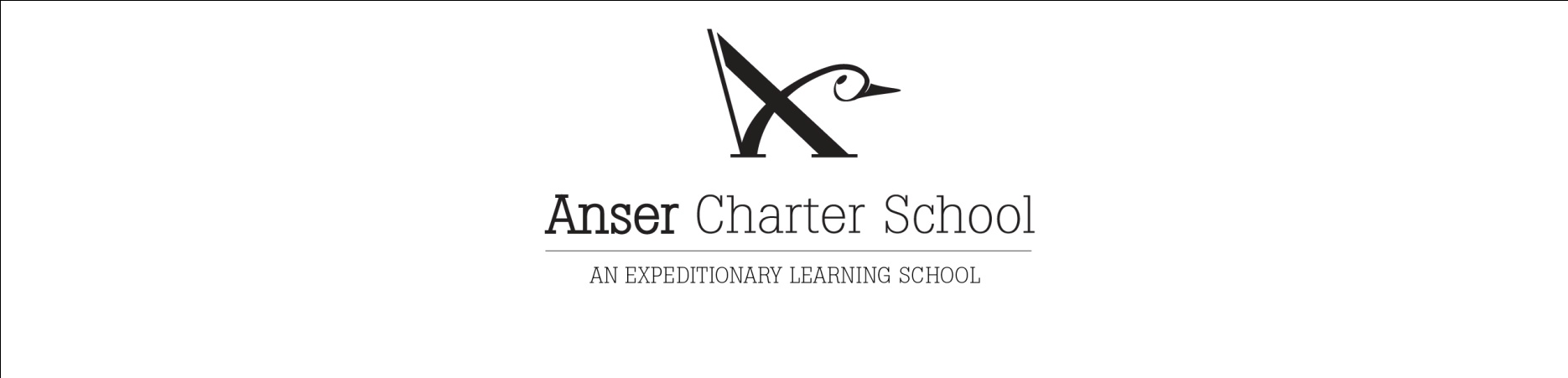 CHARACTER LETTERApril, 2014	As part of ANSER’S student portfolio system, we are asking that each student have an outside community member honor them in writing a letter that speaks specifically to his/her character.  We do allow students to ask both relatives and those who are not related.  Students should not ask staff members (teachers and others) as this letter should speak to a child’s character outside of school.  If a staff member is involved with your child outside of school (e.g. soccer, church, piano, etc.) then a letter from him/her would be acceptable.  If someone has already written a letter for your child in the past; then a new person should be asked to write one for this current year.  The goal for each student is to have a variety of letters from people of various backgrounds that speak to his/her character by the end of their school years at ANSER.This letter should include specific examples of how this student practices any or all of the following character traits deemed important at ANSER Charter School: respect, compassion, courage, discipline, integrity, and responsibility.	The letter may be written on this form, or one you have written on the computer attached to this form.  We ask that you sign your name and the relationship you have with this child (e.g. neighbor, parent of child’s friend, fellow church member, grandparent, aunt, etc.).   Students are asked to return this document to school on or before April 29, 2014.  The letter becomes a standard piece in the student’s portfolio. Thank you for helping this student to realize that being a person with strong character permeates every aspect of his/her life.ANSER Charter School Staff									Date___________________Dear ____________________,                            (Student’s Name)